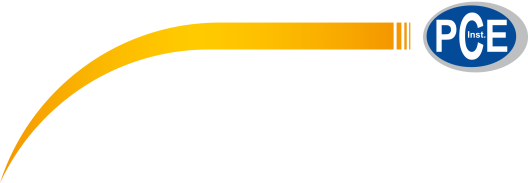 30 kg'a kadar ölçüm yapabilen uygun fiyatlı Dolum Seviyesi Ölçer serisi / 0,05 g'ye kadar hassasiyet / Pil ile çalışma / Çift yönlü RS232 arayüzü / Platform boyutu 300 x 210 mm / İsteğe bağlı olarak satın alınabilir özellikler: LAN, Wi-Fi, 4-20 mA, 0-10 V veya 3 potansiyelsiz kontak 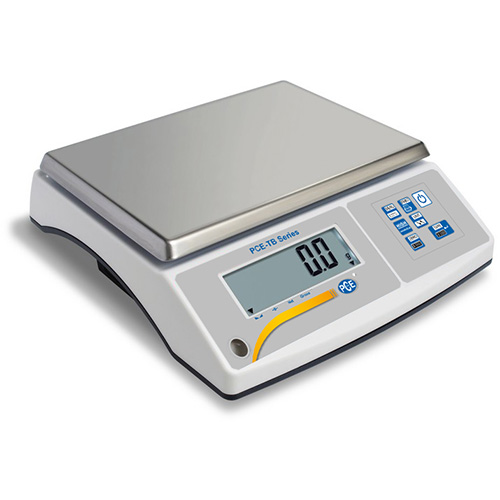 Dolum Seviyesi Ölçer PCE-TB serisi, çok fonksiyonlu uygulama aralığı nedeniyle öne çıkmaktadır. Ancak, Dolum Seviyesi Ölçerin sadece geniş kapsamlı fonksiyonları değil, iletişim seçenekleri de cihazı öne çıkarmaktadır. Dolum Seviyesi Ölçer çift yönlü bir RS-232 arayüzü ve USB arabirimine sahiptir. Bu nedenle, Dolum Seviyesi Ölçer her programcı için çok iyi bir temel sağlar (kullanım kılavuzunda arayüz tanımı). Dolum Seviyesi Ölçer, bilgileri, sürekli (saniyede yaklaşık 10 değer) veya isteğe bağlı olarak otomatik şekilde bir bilgisayara aktarır. Dolum Seviyesi Ölçeri bir sisteme entegre etmenin bir başka seçeneği, opsiyonel olarak satın alınabilir arayüzler olacaktır. Örn., LAN, WiFi, analog çıkış 4 ... 20 mA veya 0 ... 10 V ve üç potansiyelsiz kontaklı ağırlık limiti fonksiyonu. Dolum Seviyesi Ölçerin önemli fonksiyonları arasında; madde sayımı, yüzde hesaplama, formülasyon tartımı, hayvan tartımı, istatistiksel tartım, toplama fonksiyonu, eşik fonksiyonu, çeşitli tartım fonksiyonları vb. bulunur. Dolum Seviyesi Ölçer, pil ve adaptörle de çalışabilir ve aynı zamanda mobil kullanım için de uygundur. İsteğe bağlı ProCell yazılımı ile Dolum Seviyesi Ölçerin tartı verilerini herhangi bir sisteme alabilirsiniz. Verilerin aktarılabileceği yerler: Excel, Word, DHL, SAP vb. ÖzelliklerParça sayma fonksiyonu8 farklı tartım birimiAğırlığı yüzde olarak karşılaştırmaAyarlanabilir filtre (tepki süresi) Hayvan tartım fonksiyonuMaks. tartmaHata payı belirlenmesi min / ok / maxBirkaç tartım değerinin toplanmasıIstatistik değerlendirmesiFormülasyon tartımıAyarlanabilir RS232 ve USB arayüzüÇift yönlü arayüzYazıcı dili Line Modu ve EPL2Ayarlanabilir ekran arka plan ışıklarıAyarlanabilir otomatik kapanma Adaptör veya pil ile çalışmaPil doğrudan terazi içinde şarj edilirHarici kalibrasyonYapılandırılabilir menuİsteğe bağlı Analog / Şartel kontaklarıTeknik ÖzelliklerTeslimat İçeriği:1 x Dolum Seviyesi Ölçer PCE-TB 30,1 x Adaptör,1 x Paslanmaz Çelik Tartı Platformu,1 x Kullanım Kılavuzu.ModelTartım AralığıÇözünürlükÇözünürlükPCE-TB 1.51.5 kg0.05 g0.05 gPCE-TB 33 kg0.1 g0.1 gPCE-TB 66 kg0.2 g0.2 gPCE-TB 1515 kg0.5 g0.5 gPCE-TB 3030 kg1 g1 gDara AralığıTüm tartım aralığını kapsayanTüm tartım aralığını kapsayanDengeleme ZamanıYaklaşık 3 sn.Yaklaşık 3 sn.EkranArka plan ışığı ile LCDArka plan ışığı ile LCDBasamak YüksekliğiYaklaşık 30 mmYaklaşık 30 mmTartım Birimict / g / kg / lb / oz / ozt / gr / dwtct / g / kg / lb / oz / ozt / gr / dwtArayüzeyÇift yönlü RS-232 ve USBÇift yönlü RS-232 ve USBKalibrasyonHerhangi bir M1 ağırlık standardı üzerinden hariciHerhangi bir M1 ağırlık standardı üzerinden hariciÇalışma Sıcaklığı-10 °C ... +40 °C-10 °C ... +40 °CGüç Kaynağı~ 230 V 50 Hz 12 V 1.2 A adaptör veya CE 6 V / 4.5 Ah pil (teslimatta dahil değildir)~ 230 V 50 Hz 12 V 1.2 A adaptör veya CE 6 V / 4.5 Ah pil (teslimatta dahil değildir)Pil ÖmrüYaklaşık 50 saat / 100 saat (arka plan ışıkları ile / olmadan)Yaklaşık 50 saat / 100 saat (arka plan ışıkları ile / olmadan)IP KoduIP 54IP 54Çap Platformu316 x 223 mm316 x 223 mmÇap Sistemi Terazisi350 x 328 x 115 mm350 x 328 x 115 mmSistem Ölçeğinin AğırlığıYaklaşık 3,5 kgYaklaşık 3,5 kg